СольфеджиоII курсСпециальность 53.02.03. Инструментальное исполнительство. «Инструменты народного оркестра»преподаватель Неганова Т.А.Урок№ 18Тема. Хроматическая гамма минора.Ход урокаI.Интонационно -ладовая работа .1.Пение  в d-moll следующих упражнений:а) пение гаммы последовательно ↑ и ↓ различного вида( натуральный, гармонический и мелодический виды)б) пение устойчивых ступеней ↑ и ↓ подряд и  в виде  ломаного арпеджиов) пение неустойчивых ступеней с альтерациейг) пение тритонов диатонических с разрешением в тональностид)пение хроматических тритонов с разрешением в тональностие) ум.3 и ув.6 с разрешением в тональности.            2.Построение и пение минорной хроматической гаммы от d вверх и вниз.          3. Пение интервальных цепочек в d moll: I5-IV2-III6 - III7-VI3- - V6 -V7-I3.			          4. Гармоническое 4-хголосие. Построить и спеть в   d-moll по вертикали и горизонтали с игрой голосов:  t53-D4/3-t6 -s5/3-t6/4-II4/3-К6/4-D7-t53-s64-t53      5. Пение аккордов от звука с разрешением.От» «d» спеть ↑D7,↓ м.VII7 с разрешением .      II.Г.Фридкин. Музыкальные диктанты.М.,Музыка,1973.      №388 ( одноголосие)    III Чтение с листа:        1) А.Агажанов.Курс сольфеджио, вып.2., М.,1973(одноголосие), № 140-144.       2) И.Способин.Сольфеджио.Двухголосие. Трехголосие. М., 1991, №5 IV Домашнее задание:И.Способин. «Сольфеджио. Двухголосие. Трёхголосие».М.,1991 №40П.Драгомиров. « Учебник сольфеджио» №№184,185    2.Г. Фридкин. Музыкальные диктанты.М.,Музыка,1973. № 388            Выучить наизусть диктант. Уметь транспонировать  на м.2 и б.2 вверх и вниз;   3.  Интонационные упражнения в g- moll: a)Спеть гамму 3-х видов. б)Ступени с альтерацией и разрешением.в) Спеть гармонические обороты в 4хголосном изложении( по горизонтали и вертикали): t-t6- II6/5-K64-D2 t6; г) Спеть интервальную последовательность: I5-IV2-III6- IIб.6-IIув.6- Iч8- IV3- IV#ум.3- Vч1-V7-I3	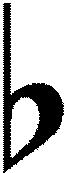 д) спеть цепочку от  g : ↑м.3↓D7 ↑Б.6/4↓м.6/4-  ↑ум.VII7 -↓ м.34.Построить и спеть ↑ и ↓ хроматическую гамму g- moll.
